IABA Junior/Youth team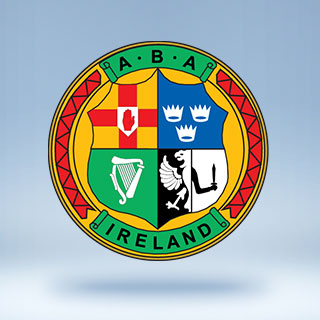  (Home sessions)Warm up: 12/15 mins (General warm up/stretching) School of boxing/shadow boxingJuniors 6 x 2mins rounds Youths 6 x 3mins roundsRound 1:	 Movement only at 60/70% no punching, no Feints, emphasising on defence so slipping, rolling, stepping off/back, while being mindful of guard alsoRound 2: 	 Start of high tempo real time shadow boxing, movement and feints only (no punching)Round 3:	Lead hand only, using feints etc., feint to head, throw to body, feint to body, throw to head. Double hand going forward, going back etc.Round 4 	2nd Phase combos, so lead with lead hand single shot drawing opponent in, then either step back or to the side (slipping counter) then come back with 2/3 punch combo, back hand first, then roll off/step off again remembering defence, back into stance ready to go again.Round 5 	Pressure/close range round, all short hooks/uppercuts, chin on chest high guard, looking for openings, drawing opponents defence down with one hand making opening to land other  hand.Round 6	 Open round again but in real time with high tempoIABA Junior/Youth team (Home sessions)S&C Exercises
RunningStaying with approx... 2km of your home run at a medium/good pace for 20 mins solid.Core ExercisesPush ups3 x 15 repsTuck Jumps3 x 15 repsExplosive Jumps(From squat position, jump straight up as high as you can coming back down softly back into squat position)Cooldown/Stretch 10 minutes